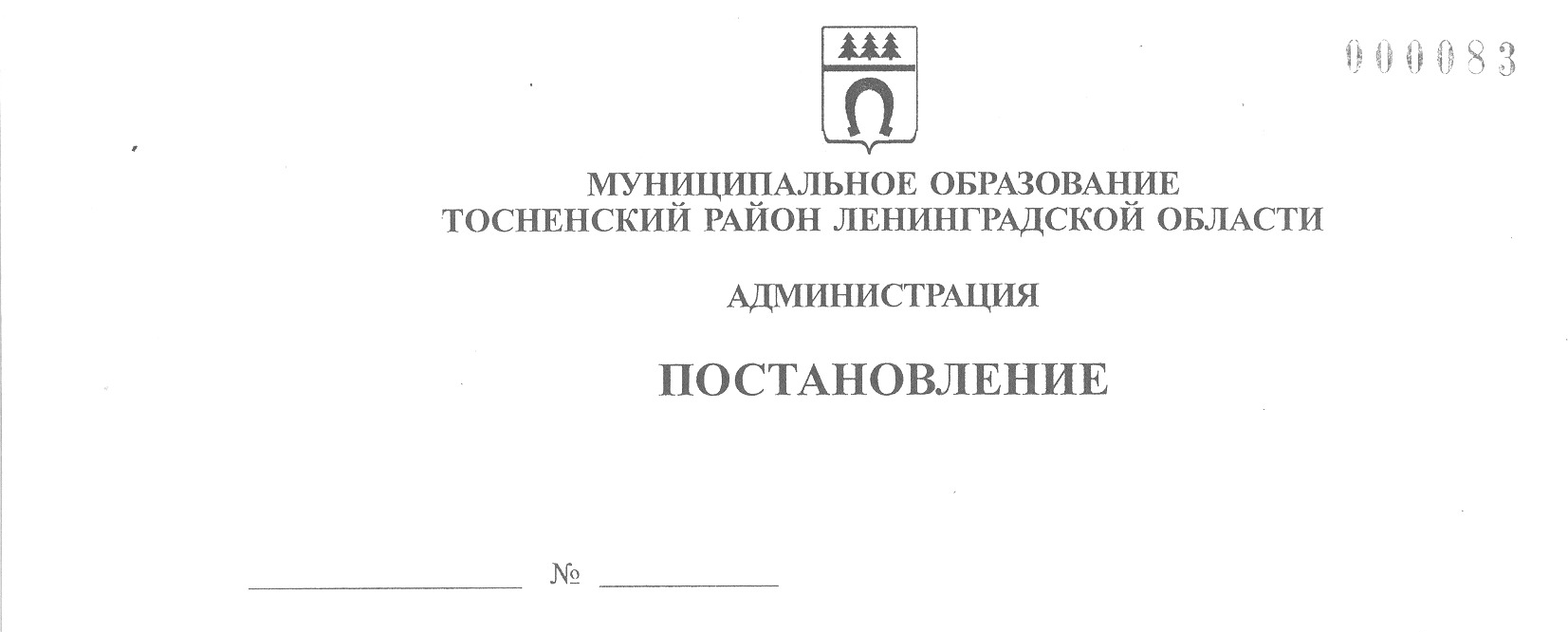 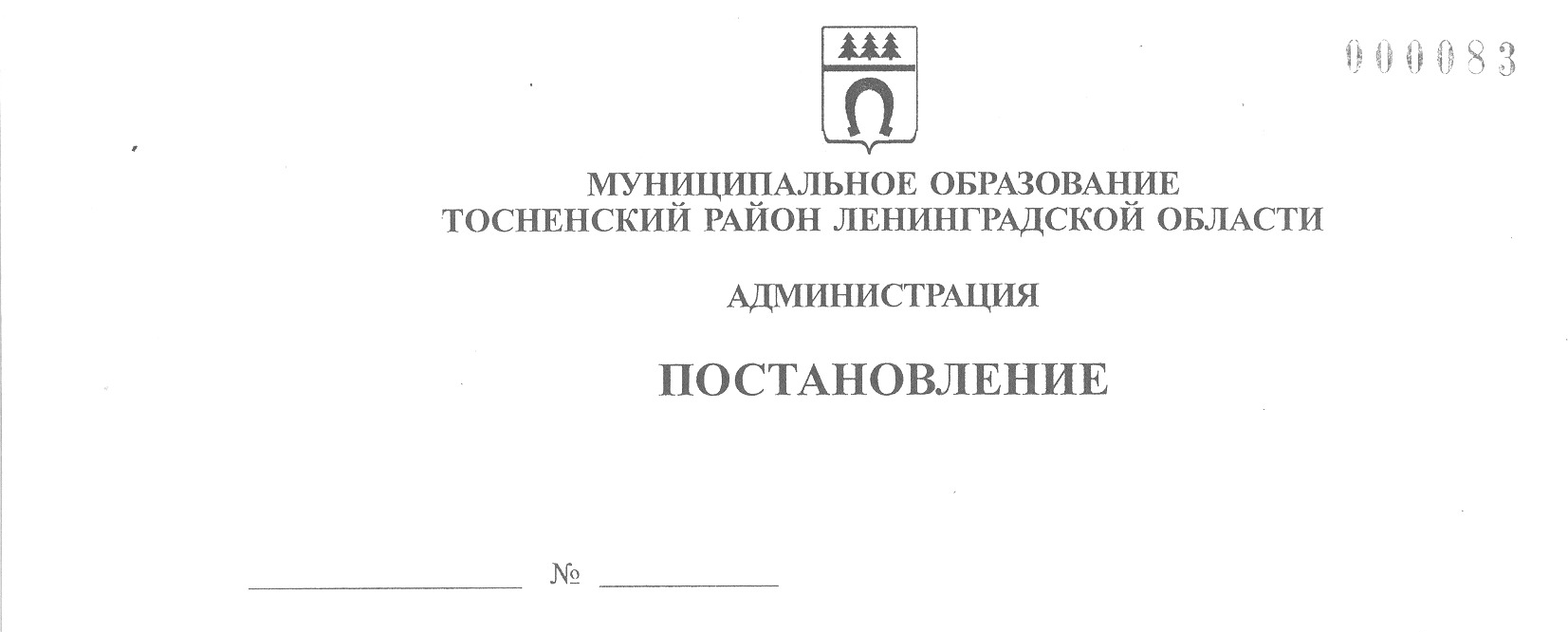 28.01.2021                                  136-паО внесении изменений в  постановление администрации муниципального образования Тосненский район Ленинградской области от 19.12.2018 № 3202-па «Об утверждении детального плана-графика реализации муниципальной программы «Борьбас борщевиком Сосновского на территории Тосненского городскогопоселения Тосненского муниципального района Ленинградской области»В соответствии с Федеральным законом  Российской Федерации от 10 января 2002 года № 7-ФЗ «Об охране окружающей среды», Федеральным законом от 06.10.2003 № 131-ФЗ «Об общих принципах организации местного самоуправления в Российской Федерации», постановлением администрации муниципального образования Тосненский район Ленинградской области от 19.12.2018 № 3201-па «Об утверждении муниципальной программы «Борьба с борщевиком Сосновского на территории Тосненского городского поселения Тосненского района Ленинградской области», руководствуясь Уставом Тосненского городского поселения Тосненского района Ленинградской области и в целях предотвращения массового распространения борщевика Сосновского на территории поселения, администрация муниципального  образования Тосненский район Ленинградской областиПОСТАНОВЛЯЕТ:1. Внести следующие изменения  в постановление администрации муниципального образования Тосненский район Ленинградской области от 19.12.2018 № 3202-па «Об утверждении детального плана-графика реализации муниципальной программы «Борьба с борщевиком Сосновского на территории Тосненского городского поселения Тосненского района Ленинградской области»: изложить приложение к постановлению в новой редакции (приложение).2. Отделу по поддержке малого, среднего бизнеса, развития потребительского рынка и сельскохозяйственного производства комитета социально-экономического развития администрации муниципального образования Тосненский район Ленинградской области направить в пресс-службу комитета по организационной работе, местному самоуправлению, межнациональным и межконфессиональным отношениям администрации муниципального образования Тосненский район Ленинградской области настоящее постановление для обнародования в порядке, установленном Уставом муниципального образования Тосненский район Ленинградской области.23. Пресс-службе комитета по организационной работе, местному самоуправлению, межнациональным и межконфессиональным отношениям администрации муниципального образования Тосненский район Ленинградской области обнародовать настоящее постановление в порядке, установленном Уставом муниципального образования Тосненский район Ленинградской области.4. Контроль за исполнением постановления возложить на заместителя главы администрации муниципального образования Тосненский район Ленинградской области Горленко С.А.Глава администрации                                                                                А.Г. Клементьев Бойко Всеволод Русланович, 8(81361) 325908 гаПриложение к постановлению администрации муниципального образования Тосненский район Ленинградской области       28.01.2021                              136-паот ___________________№____________Детальный план-график реализации муниципальной программы «Борьба с борщевиком
Сосновского на территории Тосненского городского поселения Тосненского района Ленинградской области»Детальный план-график реализации муниципальной программы «Борьба с борщевиком
Сосновского на территории Тосненского городского поселения Тосненского района Ленинградской области»Детальный план-график реализации муниципальной программы «Борьба с борщевиком
Сосновского на территории Тосненского городского поселения Тосненского района Ленинградской области»Детальный план-график реализации муниципальной программы «Борьба с борщевиком
Сосновского на территории Тосненского городского поселения Тосненского района Ленинградской области»Детальный план-график реализации муниципальной программы «Борьба с борщевиком
Сосновского на территории Тосненского городского поселения Тосненского района Ленинградской области»Детальный план-график реализации муниципальной программы «Борьба с борщевиком
Сосновского на территории Тосненского городского поселения Тосненского района Ленинградской области»Детальный план-график реализации муниципальной программы «Борьба с борщевиком
Сосновского на территории Тосненского городского поселения Тосненского района Ленинградской области»Детальный план-график реализации муниципальной программы «Борьба с борщевиком
Сосновского на территории Тосненского городского поселения Тосненского района Ленинградской области»Детальный план-график реализации муниципальной программы «Борьба с борщевиком
Сосновского на территории Тосненского городского поселения Тосненского района Ленинградской области»Детальный план-график реализации муниципальной программы «Борьба с борщевиком
Сосновского на территории Тосненского городского поселения Тосненского района Ленинградской области»Детальный план-график реализации муниципальной программы «Борьба с борщевиком
Сосновского на территории Тосненского городского поселения Тосненского района Ленинградской области»№ п/пНаименование муниципальной программы, подпрограммы, основного мероприятия, мероприятияОтветственный исполнитель (структурное подразделение, организация) Срок начала реализацииСрок окончания реализацииПериод финансирования мероприятия  (по годам)Объем ресурсного обеспечения, рублейОбъем ресурсного обеспечения, рублейОбъем ресурсного обеспечения, рублейОбъем ресурсного обеспечения, рублейОбъем ресурсного обеспечения, рублей№ п/пНаименование муниципальной программы, подпрограммы, основного мероприятия, мероприятияОтветственный исполнитель (структурное подразделение, организация) Срок начала реализацииСрок окончания реализацииПериод финансирования мероприятия  (по годам)Всегов том числев том числев том числев том числе№ п/пНаименование муниципальной программы, подпрограммы, основного мероприятия, мероприятияОтветственный исполнитель (структурное подразделение, организация) Срок начала реализацииСрок окончания реализацииПериод финансирования мероприятия  (по годам)ВсегоМБОБФБПрочие источники12345678910111.Основное мероприятие 1. Проведение обследования территорий населенных пунктов Тосненского городского поселения Тосненского района Ленинградской области на засоренность борщевиком Сосновского, составление карты-схемы засоренности (3088 га)Отдел по поддержке малого, среднего бизнеса, развития потребительского рынка и сельскохозяйственного производства комитета социально-экономического развития2019202320191.Основное мероприятие 1. Проведение обследования территорий населенных пунктов Тосненского городского поселения Тосненского района Ленинградской области на засоренность борщевиком Сосновского, составление карты-схемы засоренности (3088 га)Отдел по поддержке малого, среднего бизнеса, развития потребительского рынка и сельскохозяйственного производства комитета социально-экономического развития2019202320201.Основное мероприятие 1. Проведение обследования территорий населенных пунктов Тосненского городского поселения Тосненского района Ленинградской области на засоренность борщевиком Сосновского, составление карты-схемы засоренности (3088 га)Отдел по поддержке малого, среднего бизнеса, развития потребительского рынка и сельскохозяйственного производства комитета социально-экономического развития2019202320211.Основное мероприятие 1. Проведение обследования территорий населенных пунктов Тосненского городского поселения Тосненского района Ленинградской области на засоренность борщевиком Сосновского, составление карты-схемы засоренности (3088 га)Отдел по поддержке малого, среднего бизнеса, развития потребительского рынка и сельскохозяйственного производства комитета социально-экономического развития201920232022158 988,0158 988,00,01.Основное мероприятие 1. Проведение обследования территорий населенных пунктов Тосненского городского поселения Тосненского района Ленинградской области на засоренность борщевиком Сосновского, составление карты-схемы засоренности (3088 га)Отдел по поддержке малого, среднего бизнеса, развития потребительского рынка и сельскохозяйственного производства комитета социально-экономического развития2019202320232.Основное мероприятие 2. Реализация комплекса мероприятий по борьбе с борщевиком Сосновского на территории Тосненского городского поселения Тосненского  района Ленинградской областиОтдел по поддержке малого, среднего бизнеса, развития потребительского рынка и сельскохозяйственного производства комитета социально-экономического развития201920232019490 490,0490 490,00,02.Основное мероприятие 2. Реализация комплекса мероприятий по борьбе с борщевиком Сосновского на территории Тосненского городского поселения Тосненского  района Ленинградской областиОтдел по поддержке малого, среднего бизнеса, развития потребительского рынка и сельскохозяйственного производства комитета социально-экономического развития201920232020734 245,2407 914,0326 331,22.Основное мероприятие 2. Реализация комплекса мероприятий по борьбе с борщевиком Сосновского на территории Тосненского городского поселения Тосненского  района Ленинградской областиОтдел по поддержке малого, среднего бизнеса, развития потребительского рынка и сельскохозяйственного производства комитета социально-экономического развития201920232021851 820,0322 920,0528 900,02.Основное мероприятие 2. Реализация комплекса мероприятий по борьбе с борщевиком Сосновского на территории Тосненского городского поселения Тосненского  района Ленинградской областиОтдел по поддержке малого, среднего бизнеса, развития потребительского рынка и сельскохозяйственного производства комитета социально-экономического развития201920232022603 600,0228 800,0374 800,02.Основное мероприятие 2. Реализация комплекса мероприятий по борьбе с борщевиком Сосновского на территории Тосненского городского поселения Тосненского  района Ленинградской областиОтдел по поддержке малого, среднего бизнеса, развития потребительского рынка и сельскохозяйственного производства комитета социально-экономического развития201920232023372 442,0142 142,0230 300,02.1.Мероприятие.Выполнение работ по ликвидации очагов распространения борщевика химическими методамиОтдел по поддержке малого, среднего бизнеса, развития потребительского рынка и сельскохозяйственного производства комитета социально-экономического развития201920232019480 142,0480 142,00,02.1.Мероприятие.Выполнение работ по ликвидации очагов распространения борщевика химическими методамиОтдел по поддержке малого, среднего бизнеса, развития потребительского рынка и сельскохозяйственного производства комитета социально-экономического развития201920232020697 645,9387 581,1310 064,82.1.Мероприятие.Выполнение работ по ликвидации очагов распространения борщевика химическими методамиОтдел по поддержке малого, среднего бизнеса, развития потребительского рынка и сельскохозяйственного производства комитета социально-экономического развития201920232021808 362,1306 369,2501 992,92.1.Мероприятие.Выполнение работ по ликвидации очагов распространения борщевика химическими методамиОтдел по поддержке малого, среднего бизнеса, развития потребительского рынка и сельскохозяйственного производства комитета социально-экономического развития201920232022566 160,0218 452,0347 708,02.1.Мероприятие.Выполнение работ по ликвидации очагов распространения борщевика химическими методамиОтдел по поддержке малого, среднего бизнеса, развития потребительского рынка и сельскохозяйственного производства комитета социально-экономического развития201920232023334 534,0131 794,0202 740,02.2.Мероприятие.Проведение оценки  результатов проведенных мероприятий по уничтожению борщевика СосновскогоОтдел по поддержке малого, среднего бизнеса, развития потребительского рынка и сельскохозяйственного производства комитета социально-экономического развития 20192023201910 348,010 348,00,02.2.Мероприятие.Проведение оценки  результатов проведенных мероприятий по уничтожению борщевика СосновскогоОтдел по поддержке малого, среднего бизнеса, развития потребительского рынка и сельскохозяйственного производства комитета социально-экономического развития 20192023202036 599,320 332,916 266,42.2.Мероприятие.Проведение оценки  результатов проведенных мероприятий по уничтожению борщевика СосновскогоОтдел по поддержке малого, среднего бизнеса, развития потребительского рынка и сельскохозяйственного производства комитета социально-экономического развития 20192023202143 457,916 550,826 907,12.2.Мероприятие.Проведение оценки  результатов проведенных мероприятий по уничтожению борщевика СосновскогоОтдел по поддержке малого, среднего бизнеса, развития потребительского рынка и сельскохозяйственного производства комитета социально-экономического развития 20192023202237 440,010 348,027 092,02.2.Мероприятие.Проведение оценки  результатов проведенных мероприятий по уничтожению борщевика СосновскогоОтдел по поддержке малого, среднего бизнеса, развития потребительского рынка и сельскохозяйственного производства комитета социально-экономического развития 20192023202337 908,010 348,027 560,0